Provjeri što će biti na kraju sklopa ako su:1,1,1,10,1,0,1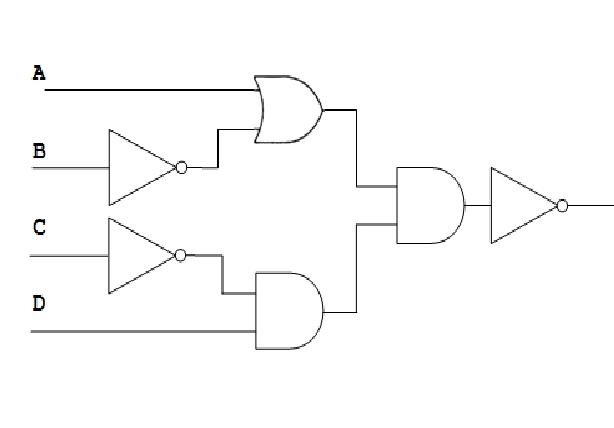 